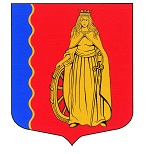 МУНИЦИПАЛЬНОЕ ОБРАЗОВАНИЕ«МУРИНСКОЕ ГОРОДСКОЕ ПОСЕЛЕНИЕ»ВСЕВОЛОЖСКОГО МУНИЦИПАЛЬНОГО РАЙОНАЛЕНИНГРАДСКОЙ ОБЛАСТИАДМИНИСТРАЦИЯПОСТАНОВЛЕНИЕ 14.03.2023                                                                                                        № 81   г. МуриноВ соответствии с Федеральным законом от 06.10.2003 № 131-ФЗ «Об общих принципах организации местного самоуправления в Российской Федерации», Порядком назначения и выплаты денежной компенсации части расходов на приобретение топлива и (или) баллонного газа отдельным категориям граждан, имеющих место жительства или место пребывания в домах, не имеющих центрального отопления и (или) газоснабжения, утвержденного постановлением Правительства Ленинградской области от 13.03.2018 № 78 «Об утверждении порядков предоставления мер социальной поддержки отдельным  категориям граждан и признании утратившим силу отдельных постановлений Правительства Ленинградской области», администрация муниципального образования «Муринское городское поселение» Всеволожского муниципального района Ленинградской областиПОСТАНОВЛЯет:Установить для расчета денежной компенсации расходов на приобретение и доставку топлива на нужды отопления жилых домов, не имеющих центрального отопления (или) газоснабжения, для льготных категорий граждан, имеющих место жительства или место пребывания на территории муниципального образования «Муринское городское поселение» Всеволожского муниципального района Ленинградской области следующие годовые нормативы обеспечения основными видами печного топлива:1.1. Дрова:для одиноко проживающих граждан - 8,25 кубического метра на одного человека;для семей, состоящих из двух человек, - 5,25 кубического метра в расчете на одного человека;для семей, состоящих из трех и более человек, - 4,50 кубического метра в расчете на одного человека;1.2. Уголь:для одиноко проживающих граждан - 3,60 тонны на одного человека;для семей, состоящих из двух человек, - 2,30 тонны в расчете на одного человека;для семей, состоящих из трех и более человек, - 2,00 тонны в расчете на одного человека.2. Установить для расчета денежной компенсации расходов на доставку печного топлива на нужды отопления жилых домов, не имеющих центрального отопления (или) газоснабжения, для льготных категорий граждан, имеющих место жительства или место пребывания на территории муниципального образования «Муринское городское поселение» Всеволожского муниципального района Ленинградской области цену на доставку печного топлива на 2023 год в размере 1950 рублей на 1 льготника в год.3. Опубликовать настоящее постановление в газете «Муринская панорама» и на официальном сайте муниципального образования в информационно-телекоммуникационной сети Интернет.4. Настоящее постановление вступает в силу с момента подписания.5. Контроль за исполнением настоящего постановления возложить на заместителя главы администрации – начальника отдела экономики, УМИ, предпринимательства и потребительского рынка Опополя А.В.Глава администрации                                                                         А.Ю. БеловОб утверждении нормативовобеспечения печным топливоми цен на доставку печного топлива